  Compliance Tool   Name of Service :_________________________________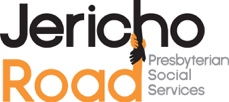 This tool is provided for Nominated Supervisors to be able to check the compliance of their service under the Regulations. Completing this tool does not mean that your service is compliant with the Regulations.Completed by : Name: ___________________________________   Signature : ________________________                          Position: _________________________________    Date : ________________Checked by :     Name : __________________________________   Signature :_________________________                         Position: _________________________________    Date : _______________RegulationTitleRequirementsY or NComments/Action requiredInitialsPART 4.1: EDUCATIONAL PROGRAM AND PRACTICEPART 4.1: EDUCATIONAL PROGRAM AND PRACTICE73 (2)Educational programDoes our program contribute to the five outcomes of the Early Years Learning Framework for each child?PART 4.1: EDUCATIONAL PROGRAM AND PRACTICEPART 4.1: EDUCATIONAL PROGRAM AND PRACTICE74 (1) (2)Documenting of child assessment or evaluations for delivery of educational programEvidence of each child’s developmental needs, interests and participation in the educational program?Is documentation readily understandable by educators and parents?PART 4.1: EDUCATIONAL PROGRAM AND PRACTICEPART 4.1: EDUCATIONAL PROGRAM AND PRACTICE75Information about educational  program  to  be kept available(a) Is the program on display?PART 4.1: EDUCATIONAL PROGRAM AND PRACTICEPART 4.1: EDUCATIONAL PROGRAM AND PRACTICE76Information about educational program  to  be given to parentsAre  parents  provided  with  information  about  the  program  and their child’s participation?PART 4.2: CHILDREN’S HEALTH AND SAFETYDivision 1: Health, safety and wellbeing of children77 (1) (2)Health, hygiene and safe food practicesIs drinking water available at all times?Is food and drink offered regularly?PART 4.2: CHILDREN’S HEALTH AND SAFETYDivision 1: Health, safety and wellbeing of children79 (1) (2)Service providing food and beveragesAre we providing children with adequate nutritious food?PART 4.2: CHILDREN’S HEALTH AND SAFETYDivision 1: Health, safety and wellbeing of children80 (1) (2)Weekly menuIs an accurate menu always on display?PART 4.2: CHILDREN’S HEALTH AND SAFETYDivision 1: Health, safety and wellbeing of childrenPART 4.2: CHILDREN’S HEALTH AND SAFETYDivision 1: Health, safety and wellbeing of children81 (1) (2)Sleep and restDo   we   cater  for  the  individual  sleep  and  rest  needs  of  all children?PART 4.2: CHILDREN’S HEALTH AND SAFETYDivision 1: Health, safety and wellbeing of childrenRegulationTitleRequirementsY or NComments/Action requiredInitialsPART 4.2: CHILDREN’S HEALTH AND SAFETYDivision 1: Health, safety and wellbeing of children82 (1)Tobacco, drug and alcohol- free environmentIs  our  environment  free  from  the  use  of  tobacco, alcohol and illicit drugs?PART 4.2: CHILDREN’S HEALTH AND SAFETYDivision 1: Health, safety and wellbeing of children83 (1) (2)Staff members and educators not to be affected by alcoholor drugsDo we  ensure  that  all  staff/volunteers  are not  affected by alcohol, and that alcohol is not consumed on the premises?PART 4.2: CHILDREN’S HEALTH AND SAFETYDivision 1: Health, safety and wellbeing of children84Awareness of child protection lawa) Are  the nominated supervisor  and all staff members aware of Children and Young Persons (Care and Protection) Act 1998 No. 157?PART 4.2: CHILDREN’S HEALTH AND SAFETYDivision 1: Health, safety and wellbeing of childrenb)  Are  all  staff  aware  of  all  their  obligations  under  this law   and Keep Them Safe protocols?PART 4.2: CHILDREN’S HEALTH AND SAFETYDivision 1: Health, safety and wellbeing of children273Course in child protectionThe  approved  provider  of  an  education  and  care  service must ensure  that  the nominated supervisor  of  the  service and  any certified supervisor  in  day  to  day  charge  of  the service has successfully  completed  a  course  in  child protection  approved by the NSW Regulatory Authority. No 273Is there an up to date record of staff  completing a course in Child Protection (every 3 years) ?PART 4.2: CHILDREN’S HEALTH AND SAFETYDivision 2: Incidents, injury, trauma and illness85Incident, injury, trauma and illness policiesand proceduresDo we have a policy on handling injury, incident, illness or trauma?PART 4.2: CHILDREN’S HEALTH AND SAFETYDivision 2: Incidents, injury, trauma and illness86Notification to parents of incident, injury, trauma and illnessAre parents notified within 24 hours?PART 4.2: CHILDREN’S HEALTH AND SAFETYDivision 2: Incidents, injury, trauma and illness87Incident, injury, trauma and illness recordDo we keep accurate records?PART 4.2: CHILDREN’S HEALTH AND SAFETYDivision 2: Incidents, injury, trauma and illness88 (1) (2)Infectious diseasesDo    we take action to prevent  the  spread  of  infectious disease? Are parents notified of outbreaks?PART 4.2: CHILDREN’S HEALTH AND SAFETYDivision 2: Incidents, injury, trauma and illness89 (1)First aid kitsAre there enough suitably equipped first aid kits?PART 4.2: CHILDREN’S HEALTH AND SAFETYDivision 2: Incidents, injury, trauma and illnessRegulationTitleRequirementsY or NComments/Action requiredInitialsPART 4.2: CHILDREN’S HEALTH AND SAFETYDivision 3 – Medical conditions policy90 (1) (2)Medical conditions policyDo  we  have  a  medical  conditions  policy? Are parents and staff aware of this policy?Do we minimise risks to children?PART 4.2: CHILDREN’S HEALTH AND SAFETYDivision 3 – Medical conditions policy(3)Do  we  have  a  medical  conditions  policy? Are parents and staff aware of this policy?Do we minimise risks to children?PART 4.2: CHILDREN’S HEALTH AND SAFETYDivision 3 – Medical conditions policy91Medical conditions policy to be provided to parentsHas  each  parent  been  provided  with  a  copy  of  the  medical conditions policy document?PART 4.2: CHILDREN’S HEALTH AND SAFETYDivision 4 – Administration of medication92Medication recordDoes  our  Medical  Record  form  contain  the  information required  in Reg. 90?PART 4.2: CHILDREN’S HEALTH AND SAFETYDivision 4 – Administration of medication93(1) (2) (3)Administration of medicationDo   we   administer   medication  only  after  a  signed  medication form has been provided by parents?PART 4.2: CHILDREN’S HEALTH AND SAFETYDivision 4 – Administration of medicationPART 4.2: CHILDREN’S HEALTH AND SAFETYDivision 4 – Administration of medication95Procedure for administration of medicationIf   a  child required emergency medication, do staff attempt to contact parents of the child first?PART 4.2: CHILDREN’S HEALTH AND SAFETYDivision 4 – Administration of medication94(1) (2) (3)Exception to authorisation requirement—anaphylaxis or asthma emergencyAre staff aware that in an emergency situation, medication for asthma  and  anaphylaxis  can  be  given to a child without a signed Medication Record?PART 4.2: CHILDREN’S HEALTH AND SAFETYDivision 4 – Administration of medication96Self-administration of medicationDo  staff  realise  that  only  school aged children can self-administer  medication  and  that  children  in  their  service  are not permitted to do so?RegulationTitleRequirementsY or NComments/Action requiredInitialsPART 4.2: CHILDREN’S HEALTH AND SAFETYDivision 5 – Emergencies and communication97(1)(2)(3)(4)Emergency and evacuation proceduresAre our emergency and evacuation procedures easy to understand, on a map, and on display at each exit?PART 4.2: CHILDREN’S HEALTH AND SAFETYDivision 5 – Emergencies and communicationDo we rehearse emergency evacuation procedures at least every 3 months? Are these documented?PART 4.2: CHILDREN’S HEALTH AND SAFETYDivision 5 – Emergencies and communication98Telephone or other communication equipmentDoes  the  centre  have access  to  an  operating  telephone  at  all times?PART 4.2: CHILDREN’S HEALTH AND SAFETYDivision 6 – Collection of children from premises and excursions99(1)(2)(4)(5)Children leaving the education and care service premisesDo children only leave the premises when being collected by an authorised  person, attending an excursion, requiring medical attention or evacuating in an emergency situation?PART 4.2: CHILDREN’S HEALTH AND SAFETYDivision 6 – Collection of children from premises and excursions100Risk assessment must be conducted before excursionDo staff conduct risk assessments for excursions?PART 4.2: CHILDREN’S HEALTH AND SAFETYDivision 6 – Collection of children from premises and excursions101Conduct of risk assessment for excursionDoes  our  risk  assessment  form  comply  with  the  requirements outlined in Regulation 101 (2) a-i?PART 4.2: CHILDREN’S HEALTH AND SAFETYDivision 6 – Collection of children from premises and excursions102(1)(2)(4)(5)Authorisation for excursionsDo we seek written  consent  from parents for children to attend excursions?PART 4.2: CHILDREN’S HEALTH AND SAFETYDivision 6 – Collection of children from premises and excursionsRegulationTitleRequirementsY or NComments/Action requiredInitialsPART 4.3 — PHYSICAL ENVIRONMENTDivision 1 — Centre-based services and family day care services103 (1)Premises, furniture and equipment to be safe, clean and in good repairIs  all  the  equipment  and  furniture  (indoor and outdoor)  safe, clean and in good repair?PART 4.3 — PHYSICAL ENVIRONMENTDivision 1 — Centre-based services and family day care services104 (1)FencingIs  the  centre  enclosed  by  a  fence  or  barrier  that  prevents children going through, over or under it?PART 4.3 — PHYSICAL ENVIRONMENTDivision 1 — Centre-based services and family day care services105Furniture, materials and equipmentDoes  every  child  have  access  to  appropriate  furniture, materials and equipment?PART 4.3 — PHYSICAL ENVIRONMENTDivision 1 — Centre-based services and family day care services106 (1)(2)Laundry and hygiene facilitiesDoes  the  service  have  access  to  laundry  facilities  either on-site or off-site?PART 4.3 — PHYSICAL ENVIRONMENTDivision 1 — Centre-based services and family day care services107(2)(3)(4)Space requirements — indoorIs  there  sufficient  indoor  play  space  for  each  child ? Minimum 3.25sqm/child.PART 4.3 — PHYSICAL ENVIRONMENTDivision 1 — Centre-based services and family day care services(5)PART 4.3 — PHYSICAL ENVIRONMENTDivision 1 — Centre-based services and family day care servicesPART 4.3 — PHYSICAL ENVIRONMENTDivision 1 — Centre-based services and family day care services108(2)(3)(4)Space requirements — outdoor spaceIs there sufficient outdoor play space for each child? Minimum 7sqm/child.PART 4.3 — PHYSICAL ENVIRONMENTDivision 1 — Centre-based services and family day care services(5)PART 4.3 — PHYSICAL ENVIRONMENTDivision 1 — Centre-based services and family day care servicesPART 4.3 — PHYSICAL ENVIRONMENTDivision 1 — Centre-based services and family day care services109Toilet and hygiene facilitiesDo  we  have  adequate  toilet,  hand-washing  and  drying facilities for children?PART 4.3 — PHYSICAL ENVIRONMENTDivision 1 — Centre-based services and family day care services110Ventilation and natural lightAre  the  indoor  play  space  well  ventilated  with  adequate  natural light?PART 4.3 — PHYSICAL ENVIRONMENTDivision 1 — Centre-based services and family day care servicesAre the rooms maintained at a comfortable temperature?RegulationTitleRequirementsY or NComments/Action requiredInitialsPART 4.3 — PHYSICAL ENVIRONMENTDivision 2 — Additional requirements for centre-basedservices111Administrative spaceDo we have an area(s) for administration and consultations/ private conversations?PART 4.3 — PHYSICAL ENVIRONMENTDivision 2 — Additional requirements for centre-basedservices112(1)(2)(3)(4)Nappy change facilitiesDo we have adequate nappy changing facilities?Are staff able to cleanse their hands after nappy changing?PART 4.3 — PHYSICAL ENVIRONMENTDivision 2 — Additional requirements for centre-basedservices113Outdoor space—natural environmentDoes our outdoor space allow children to explore and experience the natural environment?PART 4.3 — PHYSICAL ENVIRONMENTDivision 2 — Additional requirements for centre-basedservices114Outdoor space— shadeDoes our outdoor space have adequate shade?PART 4.3 — PHYSICAL ENVIRONMENTDivision 2 — Additional requirements for centre-basedservices115Premises designed to facilitate supervisionAre  all  areas of the  service  (including toilet and  nappy change facilities) supervised adequately and appropriately?RegulationTitleRequirementsY or NComments/Action requiredInitialsPART 4.4 — STAFFING ARRANGEMENTSDivision 1 — Educational leader118Educational leaderDo we have an educational leader who guides and implements the program?PART 4.4 — STAFFING ARRANGEMENTSDivision 2 — Age and supervision requirements120Educators who are under 18 to be supervisedHave we ensured that any educator under  the  age  of  18  does  not work alone  at   the  service,  and  is  adequately  supervised  at  all times  by  an adult educator?PART 4.4 — STAFFING ARRANGEMENTSDivision 3 — Minimum number of educators required122Educators must be working directly with children to be included in ratiosDo educator-to-child ratios  only  include  educators  that  are physically  present  with  the  children?PART 4.4 — STAFFING ARRANGEMENTSDivision 3 — Minimum number of educators required123(1)(2)(3)(4)123 (1) (d)Educator to child ratios— centre-based servicesEducator to child ratio for children over preschool ageAre we complying at all times with the required educator to child ratios? i.e.:1:4 ratio for children from birth to 24 months of age1:5 ratio for children 25-36 months of age1:10 ratio for children 36 months of age or overWhen rooms have mixed ages in them (e.g. family grouping in the morning and afternoon), are  we  staffing  educators  according to the ratios required for the youngest children in the room?1:15 ratio for childrenRegulationTitleRequirementsY or NComments/Action requiredInitialsPART 4.4 — STAFFING ARRANGEMENTSDivision 4 — Educational qualifications for educators126Centre-based services— general educator QualificationsAre  50%  of  our  educators  qualified  with  at  least  an  approved Diploma qualification?Are  all  other  educators  Certificate III  qualified  or  are  actively working  towards  obtaining  a  Certificate III?PART 4.4 — STAFFING ARRANGEMENTSDivision 5 — Requirements for educators who are early childhood teachers130Requirement for early childhood teacher — centre-based servicesDo  we  have  the  required  number  of  early  childhood  teachers on  the  premises  at  all  times?:1 ECT  for  20%  of  the  time  for  fewer  than  25 children per day?1 ECT for 6 hours (if operating 50 or more hours per week), or 60% of the time (if operating less than 50 hours a week) for 25-29 children?1 ECT  for  between 30 and 39 children?2 ECTs  for   between  40  and  59  children?3 ECTs   for  between  60  and  79  children?4 ECTs for more than 80 children?PART 4.4 — STAFFING ARRANGEMENTSDivision 5 — Requirements for educators who are early childhood teachers131Requirement for early childhood teacher — centre-based servicesDo  we  have  the  required  number  of  early  childhood  teachers on  the  premises  at  all  times?:1 ECT  for  20%  of  the  time  for  fewer  than  25 children per day?1 ECT for 6 hours (if operating 50 or more hours per week), or 60% of the time (if operating less than 50 hours a week) for 25-29 children?1 ECT  for  between 30 and 39 children?2 ECTs  for   between  40  and  59  children?3 ECTs   for  between  60  and  79  children?4 ECTs for more than 80 children?PART 4.4 — STAFFING ARRANGEMENTSDivision 5 — Requirements for educators who are early childhood teachers132Requirement for early childhood teacher — centre-based servicesDo  we  have  the  required  number  of  early  childhood  teachers on  the  premises  at  all  times?:1 ECT  for  20%  of  the  time  for  fewer  than  25 children per day?1 ECT for 6 hours (if operating 50 or more hours per week), or 60% of the time (if operating less than 50 hours a week) for 25-29 children?1 ECT  for  between 30 and 39 children?2 ECTs  for   between  40  and  59  children?3 ECTs   for  between  60  and  79  children?4 ECTs for more than 80 children?PART 4.4 — STAFFING ARRANGEMENTSDivision 5 — Requirements for educators who are early childhood teachers133Requirement for early childhood teacher — centre-based servicesDo  we  have  the  required  number  of  early  childhood  teachers on  the  premises  at  all  times?:1 ECT  for  20%  of  the  time  for  fewer  than  25 children per day?1 ECT for 6 hours (if operating 50 or more hours per week), or 60% of the time (if operating less than 50 hours a week) for 25-29 children?1 ECT  for  between 30 and 39 children?2 ECTs  for   between  40  and  59  children?3 ECTs   for  between  60  and  79  children?4 ECTs for more than 80 children?PART 4.4 — STAFFING ARRANGEMENTSDivision 5 — Requirements for educators who are early childhood teachers134Requirement for early childhood teacher — centre-based servicesDo  we  have  the  required  number  of  early  childhood  teachers on  the  premises  at  all  times?:1 ECT  for  20%  of  the  time  for  fewer  than  25 children per day?1 ECT for 6 hours (if operating 50 or more hours per week), or 60% of the time (if operating less than 50 hours a week) for 25-29 children?1 ECT  for  between 30 and 39 children?2 ECTs  for   between  40  and  59  children?3 ECTs   for  between  60  and  79  children?4 ECTs for more than 80 children?PART 4.4 — STAFFING ARRANGEMENTSDivision 5 — Requirements for educators who are early childhood teachers136First aid qualificationsDo we have onsite at all times:PART 4.4 — STAFFING ARRANGEMENTSDivision 5 — Requirements for educators who are early childhood teachers(1)(2)(3)(4)at least one staff member or one nominated supervisor of the service who holds a current approved* first aid** qualification?PART 4.4 — STAFFING ARRANGEMENTSDivision 5 — Requirements for educators who are early childhood teachersat least one staff member or one nominated supervisor of the service who has undertaken current approved* anaphylaxis management training?PART 4.4 — STAFFING ARRANGEMENTSDivision 5 — Requirements for educators who are early childhood teachersat least one staff member or one nominated supervisor of the service who has undertaken current approved* emergency asthma management training?PART 4.4 — STAFFING ARRANGEMENTSDivision 5 — Requirements for educators who are early childhood teachers*Approved by the National Authority (ACECQA) (Reg 137(e))RegulationTitleRequirementsY or NComments/Action requiredInitialsPART 4.4 — STAFFING ARRANGEMENTSDivision 7 — Approvaland determination of qualifications137Approval of qualificationsAre the qualifications held by staff approved by ACECQA?PART 4.4 — STAFFING ARRANGEMENTSDivision 7 — Approvaland determination of qualifications(1)(2)(3)(4)PART 4.4 — STAFFING ARRANGEMENTSDivision 9 — Staff and educator records — centre-based services145Staff recordDo  we  keep  current  staff  records  for  all  staff, including  the nominated supervisor, responsible person, the educational leader and all volunteers and students?Are these records readily accessible and updated as required?PART 4.4 — STAFFING ARRANGEMENTSDivision 9 — Staff and educator records — centre-based services146Do  we  keep  current  staff  records  for  all  staff, including  the nominated supervisor, responsible person, the educational leader and all volunteers and students?Are these records readily accessible and updated as required?PART 4.4 — STAFFING ARRANGEMENTSDivision 9 — Staff and educator records — centre-based services147Do  we  keep  current  staff  records  for  all  staff, including  the nominated supervisor, responsible person, the educational leader and all volunteers and students?Are these records readily accessible and updated as required?PART 4.4 — STAFFING ARRANGEMENTSDivision 9 — Staff and educator records — centre-based services148Do  we  keep  current  staff  records  for  all  staff, including  the nominated supervisor, responsible person, the educational leader and all volunteers and students?Are these records readily accessible and updated as required?PART 4.4 — STAFFING ARRANGEMENTSDivision 9 — Staff and educator records — centre-based services149Do  we  keep  current  staff  records  for  all  staff, including  the nominated supervisor, responsible person, the educational leader and all volunteers and students?Are these records readily accessible and updated as required?PART 4.4 — STAFFING ARRANGEMENTSDivision 9 — Staff and educator records — centre-based services150Do  we  keep  current  staff  records  for  all  staff, including  the nominated supervisor, responsible person, the educational leader and all volunteers and students?Are these records readily accessible and updated as required?PART 4.4 — STAFFING ARRANGEMENTSDivision 9 — Staff and educator records — centre-based services151Record of educators working directly with childrenDo  we  keep  records  of  the  names  of  each  educator  who works directly with the children, and the hours they have worked?PART 4.4 — STAFFING ARRANGEMENTSDivision 9 — Staff and educator records — centre-based services152Record of access to early childhood teachersFor  services  that  do  not  require  a full-time ECT,  do  we  have accessible and accurate records of when they have worked?RegulationTitleRequirementsY or NComments/Action requiredInitialsPART 4.5 — RELATIONSHIPS WITH CHILDREN155Interactions with childrenAre  interactions  between  staff  and  children  positive  and  respectful PART 4.5 — RELATIONSHIPS WITH CHILDREN   at all times?PART 4.5 — RELATIONSHIPS WITH CHILDREN156Relationships in groupsDo we  give  consideration  to  group sizes  and  group composition whenPART 4.5 — RELATIONSHIPS WITH CHILDREN(1)(2)staffing the service and supervising children?PART 4.5 — RELATIONSHIPS WITH CHILDRENPART 4.6 — COLLABORATIVE PARTNERSHIPS WITH FAMILIES AND COMMUNITIES157Access for parentsAre  parents  of  enrolled  children  able  to  access  the  centre  at  any time?PART 4.6 — COLLABORATIVE PARTNERSHIPS WITH FAMILIES AND COMMUNITIES(1)(2)PART 4.6 — COLLABORATIVE PARTNERSHIPS WITH FAMILIES AND COMMUNITIESRegulationTitleRequirementsY or NComments/Action requiredInitialsPART 4.7 — LEADERSHIP AND SERVICE MANAGEMENTDivision 1 — Management of services Subdivision 1 — attendance and enrolment records158Children’s attendance record to be kept by approved providerAre our children’s sign in/out sheets accurate and current?PART 4.7 — LEADERSHIP AND SERVICE MANAGEMENTDivision 1 — Management of services Subdivision 1 — attendance and enrolment records160161162Child enrolment records to be kept by approved provider and family day care educatorDo we have an up-to-date enrolment record for each child enrolled at our service?Do  we  have  a  medical  treatment  authorisation  for each child, including GP contact  details?PART 4.7 — LEADERSHIP AND SERVICE MANAGEMENTDivision 1 — Management of services Subdivision 1 — attendance and enrolment recordsAuthorisations  to be kept in enrolment recordAre child immunisation records current?PART 4.7 — LEADERSHIP AND SERVICE MANAGEMENTDivision 1 — Management of services Subdivision 1 — attendance and enrolment recordsHealth information to be kept in enrolment recordPART 4.7 — LEADERSHIP AND SERVICE MANAGEMENTDivision 2 — Policies and procedures168Education and care service must have policies and ProceduresDoes our service have the following policies:Nutrition, food/beverages, dietary requirements policySun protection policyPART 4.7 — LEADERSHIP AND SERVICE MANAGEMENTDivision 2 — Policies and proceduresWater safety policyPART 4.7 — LEADERSHIP AND SERVICE MANAGEMENTDivision 2 — Policies and procedures168 2a (v)Incident, injury, trauma and illness policyPART 4.7 — LEADERSHIP AND SERVICE MANAGEMENTDivision 2 — Policies and proceduresInfectious diseases policyPART 4.7 — LEADERSHIP AND SERVICE MANAGEMENTDivision 2 — Policies and proceduresMedical conditions policyPART 4.7 — LEADERSHIP AND SERVICE MANAGEMENTDivision 2 — Policies and proceduresEmergency and evacuation policyPART 4.7 — LEADERSHIP AND SERVICE MANAGEMENTDivision 2 — Policies and proceduresDelivery of children to and collection from the servicePART 4.7 — LEADERSHIP AND SERVICE MANAGEMENTDivision 2 — Policies and proceduresExcursions policyPART 4.7 — LEADERSHIP AND SERVICE MANAGEMENTDivision 2 — Policies and proceduresFirst AidRegulationTitleRequirementsY or NComments/Action requiredInitialsPART 4.7 — LEADERSHIP AND SERVICE MANAGEMENTDivision 2 — Policies and procedures168Education and care service must have policies and ProceduresProviding a safe environmentStaffing  policy  (including staff code of conduct; responsible person  and   the  participation  of  volunteers and  students)Interactions with children  policyEnrolment and orientation policyGovernance and management policyAcceptance and refusal of authorisations policyPayment of fees policyComplaints policySleep and rest PolicyPART 4.7 — LEADERSHIP AND SERVICE MANAGEMENTDivision 2 — Policies and procedures168 2a (v)Sleep and rest for childrenProviding a safe environmentStaffing  policy  (including staff code of conduct; responsible person  and   the  participation  of  volunteers and  students)Interactions with children  policyEnrolment and orientation policyGovernance and management policyAcceptance and refusal of authorisations policyPayment of fees policyComplaints policySleep and rest PolicyPART 4.7 — LEADERSHIP AND SERVICE MANAGEMENTDivision 2 — Policies and procedures170 (1)Policies and procedures to be followedAre  all  staff  aware  of  all  policies, and following  them  consistently?PART 4.7 — LEADERSHIP AND SERVICE MANAGEMENTDivision 2 — Policies and procedures171(1)(2)Policies and procedures to be kept availableAre  the  current  policies  and  procedures  accessible  to  staff, volunteers, parents and DEC?PART 4.7 — LEADERSHIP AND SERVICE MANAGEMENTDivision 2 — Policies and procedures172(1)(2)(3)Notification of change to policies or proceduresDo  we  ensure  that  families  are  given 14 days’ notice about changes to policies and procedures?PART 4.7 — LEADERSHIP AND SERVICE MANAGEMENTDivision 2 — Policies and proceduresRegulationTitleRequirementsY or NComments/Action requiredInitialsPART 4.7 — LEADERSHIP AND SERVICE MANAGEMENTDivision 3 — Information and record-keeping requirements Subdivision 1 — Display and reporting of prescribed information173(1)(2)Prescribed information to be displayedDo we ensure the following information is prominently displayed:Provider approval  details?Service approval  details?Nominated supervisor  details?Educational leader details?Name and position of   the   responsible   person  in  charge  of the service at any given time?Current    NQS   rating  levels  for  each  QA  and  overall  rating (and if applicable, previous QIAS rating)?Details  of  any  service  waivers  and  any  temporary service waivers?Hours and days of operation?Contact details for parents to direct complaints?Contact  details  for  the  Department  of Education & Communities?Where  applicable, notice of enrolled child with diagnosed anaphylaxis?Notice of infectious disease  at  the  centrePART 4.7 — LEADERSHIP AND SERVICE MANAGEMENTDivision 3 — Information and record-keeping requirements Subdivision 1 — Display and reporting of prescribed information174175176Time to notify certain circumstances to Regulatory AuthorityPrescribed information to be notified to Regulatory AuthorityDo  we  provide  the  Department  of  Education  and  Communities with the appropriate notice period?PART 4.7 — LEADERSHIP AND SERVICE MANAGEMENTDivision 3 — Information and record-keeping requirements Subdivision 1 — Display and reporting of prescribed information177(1)(2)(3)(4)180Prescribed enrolment and other documents to be kept by approved providerEvidence of insuranceAre  all  child  records, staff records, programs  and   provider   records kept, and available for inspection?Do  we  have  a  current  policy  of  Public Liability Insurance with a minimum cover of $10,000,000?RegulationTitleRequirementsY or NComments/Action requiredInitialsPART 4.7 — LEADERSHIP AND SERVICE MANAGEMENTSubdivision 4 — Confidentiality and storage of records181Confidentiality of records Do  we ensure  that  all confidential information is not shared with anyonePART 4.7 — LEADERSHIP AND SERVICE MANAGEMENTSubdivision 4 — Confidentiality and storage of recordskept by approved provider and that records are stored in a safe place?PART 4.7 — LEADERSHIP AND SERVICE MANAGEMENTSubdivision 4 — Confidentiality and storage of records183Storage of records and other documentsStorage of records after service approval transferredLaw and regulations to be availableDo  we  ensure  all  of  our  prescribed records are stored in a safe andPART 4.7 — LEADERSHIP AND SERVICE MANAGEMENTSubdivision 4 — Confidentiality and storage of records(1)(2)Storage of records and other documentsStorage of records after service approval transferredLaw and regulations to be availablesecure place, and for the periods specified below:PART 4.7 — LEADERSHIP AND SERVICE MANAGEMENTSubdivision 4 — Confidentiality and storage of recordsStorage of records and other documentsStorage of records after service approval transferredLaw and regulations to be availableincident, illness, injury or trauma records until the child is 25 years of agePART 4.7 — LEADERSHIP AND SERVICE MANAGEMENTSubdivision 4 — Confidentiality and storage of recordsStorage of records and other documentsStorage of records after service approval transferredLaw and regulations to be availableAny records containing information relating to the death ofPART 4.7 — LEADERSHIP AND SERVICE MANAGEMENTSubdivision 4 — Confidentiality and storage of recordsStorage of records and other documentsStorage of records after service approval transferredLaw and regulations to be availablechild: 7 years after the date of deathPART 4.7 — LEADERSHIP AND SERVICE MANAGEMENTSubdivision 4 — Confidentiality and storage of recordsStorage of records and other documentsStorage of records after service approval transferredLaw and regulations to be availableAny other child-related records: 3 years after the last day ofPART 4.7 — LEADERSHIP AND SERVICE MANAGEMENTSubdivision 4 — Confidentiality and storage of recordsStorage of records and other documentsStorage of records after service approval transferredLaw and regulations to be availableenrolled attendancePART 4.7 — LEADERSHIP AND SERVICE MANAGEMENTSubdivision 4 — Confidentiality and storage of recordsStorage of records and other documentsStorage of records after service approval transferredLaw and regulations to be availableApproved provider records: 3 years after the last day thePART 4.7 — LEADERSHIP AND SERVICE MANAGEMENTSubdivision 4 — Confidentiality and storage of recordsStorage of records and other documentsStorage of records after service approval transferredLaw and regulations to be availableprovider operated the servicePART 4.7 — LEADERSHIP AND SERVICE MANAGEMENTSubdivision 4 — Confidentiality and storage of recordsStorage of records and other documentsStorage of records after service approval transferredLaw and regulations to be availableNominated supervisor and staff records: 3 years after thePART 4.7 — LEADERSHIP AND SERVICE MANAGEMENTSubdivision 4 — Confidentiality and storage of recordsStorage of records and other documentsStorage of records after service approval transferredLaw and regulations to be availablelast day the nominated supervisor or staff member providedPART 4.7 — LEADERSHIP AND SERVICE MANAGEMENTSubdivision 4 — Confidentiality and storage of recordsStorage of records and other documentsStorage of records after service approval transferredLaw and regulations to be availableeducation and care on behalf of the servicePART 4.7 — LEADERSHIP AND SERVICE MANAGEMENTSubdivision 4 — Confidentiality and storage of recordsStorage of records and other documentsStorage of records after service approval transferredLaw and regulations to be availableAny other records not listed above are kept for 3 years fromPART 4.7 — LEADERSHIP AND SERVICE MANAGEMENTSubdivision 4 — Confidentiality and storage of recordsStorage of records and other documentsStorage of records after service approval transferredLaw and regulations to be availablethe date the record is madePART 4.7 — LEADERSHIP AND SERVICE MANAGEMENTSubdivision 4 — Confidentiality and storage of records184Storage of records and other documentsStorage of records after service approval transferredLaw and regulations to be availableAre child-related  records  transferred  with  any  service approval transfers?PART 4.7 — LEADERSHIP AND SERVICE MANAGEMENTSubdivision 4 — Confidentiality and storage of records185Storage of records and other documentsStorage of records after service approval transferredLaw and regulations to be availableDo   we   keep  a  copy  of   both  the  Education  and  Care Services National Regulation,  and  the Education and Care Services National Law  Act on the premises at all times?